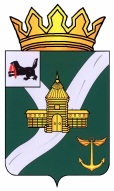 КОНТРОЛЬНО-СЧЕТНАЯ КОМИССИЯ УСТЬ-КУТСКОГО МУНИЦИПАЛЬНОГО ОБРАЗОВАНИЯ(КСК УКМО)ЗАКЛЮЧЕНИЕ № 01-43з на проект решения Думы Усть-Кутского муниципального образования «О внесении изменений в Положение о гарантиях деятельности мэра и председателя Думы Усть-Кутского муниципального образования, утвержденное решением Думы Усть-Кутского муниципального образования от 24.02.2009 № 253»   Утверждено                                                                                                распоряжением председателя    КСК УКМО    от 23.05.2023 №60-пЗаключение Контрольно-счетной комиссии Усть-Кутского муниципального образования (далее – КСК УКМО) на проект решения Думы Усть-Кутского муниципального образования «О внесении изменений в Положение о гарантиях деятельности мэра и председателя Думы Усть-Кутского муниципального образования, утвержденное решением Думы Усть-Кутского муниципального образования от 24.02.2009 №253» (далее – Проект решения) подготовлено в соответствии с частью 2 статьи 157 Бюджетного кодекса Российской Федерации, частью 2 статьи 9 Федерального закона от 07.02.2011 №6-ФЗ «Об общих принципах организации и деятельности контрольно-счетных органов субъектов Российской Федерации и муниципальных образований», Положением о Контрольно-счетной комиссии Усть-Кутского муниципального образования, утвержденным решением Думы  УКМО от 30.08.2011 № 42 (в новой редакции от 14.10.2021 № 64), стандартом внешнего муниципального финансового контроля СВФК-4 «Подготовка, проведение и оформление результатов экспертно-аналитических мероприятий», утвержденным распоряжением КСК УКМО от 10.08.2012 г. №8-р, пунктом 1.1.2. Плана деятельности КСК УКМО на 2023 год, иными нормативными правовыми актами Российской Федерации, Иркутской области и Усть-Кутского муниципального образования (далее – УКМО). Цель проведения экспертизы – определение соответствия положений, изложенных в Проекте решения, действующим нормативным правовым актам.В ходе проведения экспертизы установлено следующее.Проектом решения Думы УКМО предлагается дополнить статью 6 «Гарантии по предоставлению ежегодного оплачиваемого отпуска» Положения о гарантиях деятельности мэра и председателя Думы Усть-Кутского муниципального образования частью 5¹ следующего содержания: «При прекращении полномочий Мэру и Председателю Думы Усть-Кутского муниципального образования выплачивается денежная компенсация за все неиспользованные дни отпуска».В статье 9 Закона Иркутской области от 17.12.2008 №122-оз «О гарантиях осуществления полномочий депутата, члена выборного органа местного самоуправления, выборного должностного лица местного самоуправления в Иркутской области» установлены гарантии по предоставлению ежегодного оплачиваемого отпуска выборному должностному лицу местного самоуправления, осуществляющему свои полномочия на постоянной основе в порядке и на условиях, определяемых муниципальными правовыми актами в соответствии с законодательством.Уставом Усть-Кутского муниципального образования в статьях 25, 32.1 закреплен перечень гарантий мэру и председателю, которые устанавливаются в порядке, определяемом нормативными правовыми актами Думы Усть-Кутского муниципального образования.Таким образом, предлагаемый к утверждению Проект решения разработан в целях совершенствования правового регулирования вопросов по предоставлению гарантий выборному должностному лицу местного самоуправления, осуществляющему свои полномочия на постоянной основе.По итогам проведенной экспертизы КСК УКМО делает вывод, что проект решения Думы «О внесении изменений в Положение о гарантиях деятельности мэра и председателя Думы Усть-Кутского муниципального образования, утвержденное решением Думы Усть-Кутского муниципального образования от 24.02.2009 №253», представленный на рассмотрение Думы УКМО, соответствует основным положениям законодательства Российской Федерации, нормативным правовым актам Иркутской области и рекомендуется к утверждению.Председатель КСК УКМО		                  	     		        О.В. Промыслова